§7942.  DefinitionsAs used in this chapter, unless the context indicates otherwise, the following terms have the following meanings.  [PL 1987, c. 774, §4 (NEW).]1.  Department.  "Department" means the Department of Health and Human Services.[PL 1987, c. 774, §4 (NEW); PL 2003, c. 689, Pt. B, §6 (REV).]2.  Directed plan of correction.  "Directed plan of correction" means a plan of correction issued by the department which directs a long-term care facility how to correct a deficiency or deficiencies of state licensing rules and when the correction must be made.[PL 1987, c. 774, §4 (NEW).]3.  Long-term care facility.  "Long-term care facility" means an assisted living facility or residential care facility subject to licensure pursuant to chapters 1663 and 1664 and a nursing or intermediate care facility or unit subject to licensure pursuant to chapter 405.[PL 2023, c. 176, §34 (AMD).]4.  Person.  "Person" means any natural person, partnership, association or corporation or other entity, including any county, local or governmental unit.[PL 1987, c. 774, §4 (NEW).]5.  Plan of correction.  "Plan of correction" means a document executed by a long-term care facility in response to a statement of deficiencies issued by the department.  A plan of correction shall describe with specificity how and when deficiencies of state licensing rules will be corrected.[PL 1987, c. 774, §4 (NEW).]6.  Resident.  "Resident" means any person who lives in and receives services or care in a long-term care facility.[PL 1987, c. 774, §4 (NEW).]7.  State licensing rules.  "State licensing rules" refers to the department's rules governing the licensing and functioning of nursing facilities, intermediate care facilities for persons with intellectual disabilities and assisted living facilities or residential care facilities.[PL 2023, c. 176, §35 (AMD).]8.  Statement of deficiencies.  "Statement of deficiencies" means a document issued by the department which describes a long-term care facility's deficiencies in complying with state licensing rules.[PL 1987, c. 774, §4 (NEW).]SECTION HISTORYPL 1987, c. 774, §4 (NEW). PL 1993, c. 661, §21 (AMD). PL 1999, c. 99, §2 (AMD). PL 1999, c. 384, §§17,18 (AMD). PL 2001, c. 596, §B16 (AMD). PL 2001, c. 596, §B25 (AFF). PL 2003, c. 634, §§7,8 (AMD). PL 2003, c. 689, §B6 (REV). PL 2011, c. 542, Pt. A, §47 (AMD). PL 2023, c. 176, §§34, 35 (AMD). The State of Maine claims a copyright in its codified statutes. If you intend to republish this material, we require that you include the following disclaimer in your publication:All copyrights and other rights to statutory text are reserved by the State of Maine. The text included in this publication reflects changes made through the First Regular and First Special Session of the 131st Maine Legislature and is current through November 1, 2023
                    . The text is subject to change without notice. It is a version that has not been officially certified by the Secretary of State. Refer to the Maine Revised Statutes Annotated and supplements for certified text.
                The Office of the Revisor of Statutes also requests that you send us one copy of any statutory publication you may produce. Our goal is not to restrict publishing activity, but to keep track of who is publishing what, to identify any needless duplication and to preserve the State's copyright rights.PLEASE NOTE: The Revisor's Office cannot perform research for or provide legal advice or interpretation of Maine law to the public. If you need legal assistance, please contact a qualified attorney.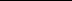 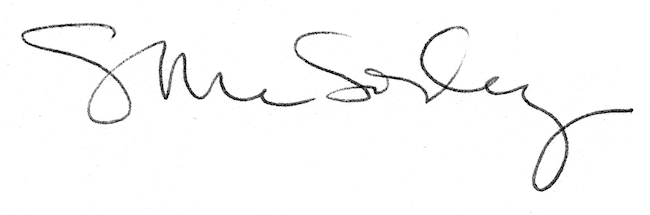 